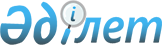 "2013 жылға өсімдік шаруашылығын субсидиялаудың кейбір мәселелері туралы" Жамбыл облысы әкімдігінің 2013 жылғы 15 сәуірдегі № 91 қаулысына өзгерістер енгізу туралыЖамбыл облысы әкімдігінің 2013 жылғы 28 қарашадағы № 376 қаулысы. Жамбыл облысының Әділет департаментінде 2013 жылғы 20 желтоқсанда № 2075 болып тіркелді      РҚАО-ның ескертпесі.

      Құжаттың мәтінінде түпнұсқаның пунктуациясы мен орфографиясы сақталған.

      «Нормативтік құқықтар актілер туралы» Қазақстан Республикасының 1998 жылғы 24 наурыздағы Заңына «Агроөнеркәсіптік кешенді және ауылдық аумақтарды дамытуды мемлекеттік реттеу туралы» Қазақстан Республикасының 2005 жылғы 8 шілдедегі Заңына және «Өсімдік шаруашылығы өнімінің шығымдылығы мен сапасын арттыруға жергілікті бюджеттерден субсидиялау Қағидасын бекіту туралы» Қазақстан Республикасы Үкіметінің 2011 жылғы 4 наурыздағы № 221 қаулысына нормативтік сәйкес Жамбыл облысының әкімдігі ҚАУЛЫ ЕТЕДІ:



      1. «2013 жылға өсімдік шаруашылығын субсидиялаудың кейбір мәселелері туралы» Жамбыл облысы әкімдігінің 2013 жылғы 15 сәуірдегі № 91 қаулысына (Нормативтік құқықтық актілердің мемлекеттік тіркеу тізіліміне № 1941 болып тіркелген, 2013 жылдың 30 мамырында № 65-66 «Ақ жол» және № 62 «Знамя труда» газеттерінде жарияланған) мынадай өзгерістер енгізілсін:



      аталған қаулының 1 қосымшасы осы қаулының қосымшасына сәйкес жаңа редакцияда жазылсын.



      2. «Жамбыл облысы әкімдігінің ауыл шаруашылығы басқармасы» коммуналдық мемлекеттік мекемесі Қазақстан Республикасының заңнамасында белгіленген тәртіппен осы қаулының әділет органдарында мемлекеттік тіркелуін және оның ресми жариялануын қамтамасыз етсін.



      3. Осы қаулының орындалуын бақылау облыс әкімінің орынбасары Мұратбай Сматайұлы Жолдасбаевқа жүктелсін.



      4. Осы қаулы әділет органдарында мемлекеттік тіркелген күннен бастап күшіне енеді және алғаш ресми жарияланған күннен кейін күнтізбелік он күн өткен соң қолданысқа енгізіледі.

      

      Облыс әкімі                                Қ. Бозымбаев«КЕЛІСІЛДІ»

Қазақстан Республикасы

Ауыл шаруашылығы министрі

А. Мамытбеков

11 желтоқсан 2013 жыл 

Жамбыл облысы әкімдігінің

      2013 жылғы 28 қарашадағы

      № 376 қаулысына қосымша Басым дақылдардың тізбесі және көктемгі егіс және егін жинау жұмыстарын жүргізуге қажетті жанар-жағармай материалдары мен басқа да тауарлық-материалдық құндылықтардың құнын арзандатуға арналған субсидиялар нормалары** 1 дақыл айналым нормасы.
					© 2012. Қазақстан Республикасы Әділет министрлігінің «Қазақстан Республикасының Заңнама және құқықтық ақпарат институты» ШЖҚ РМК
				№ р/сБасым ауыл шаруашылығы дақылдары1 гектарға немесе тоннаға арналған бюджеттік субсидиялар нормасы, теңге1Аймақтық ғылыми негізделген агротехнологияларды сақтай отрып өсірілген масақты дәнді дақылдар8002Масақты дәнді дақылдар (базалық бюджеттік субсидиялар нормасы)4003Дәндік жүгері16 0004Дәндік жүгері, ашық топырақта өнеркәсіптік үлгідегі тамшылатып суару жүйелерін және өнеркәсіптік үлгідегі жаңбырлатып суару жүйелерін қолдана отырып өсірілген жағдайда50 4005Жемшөптік дақылдар оның ішінде сүрлемдік жүгері және күнбағыс1 2006Майлы дақылдар қытай бұршағын қоспағанда5 0007Қант қызылшасы 1 гектарға44 0008Қант қызылшасы 1 тоннасына2 2009Көкөніс-бақша дақылдары2 50010Көкөніс-бақша дақылдары, ашық топырақта өнеркәсіптік үлгідегі тамшылатып суару жүйелерін және өнеркәсіптік үлгідегі жаңбырлатып суару жүйелерін қолана отырып өсірілген жағдайда24 00011Қорғалған топырақтағы көкөніс *2 450 00012Жеміс-жидек дақылдары және жүзімдіктер2 00013Картоп10 00014Картоп, ашық топырақта өнеркәсіптік үлгідегі тамшылатып суару жүйелерін және өнеркәсіптік үлгідегі жаңбырлатып суару жүйелерін қолдана отырып өсірілген жағдайда99 90015Қытай бұршағы (соя)10 00016Қытай бұршағы, ашық топырақта өнеркәсіптік үлгідегі тамшылатып суару жүйелерін және өнеркәсіптік үлгідегі жаңбырлатып суару жүйелерін қолдана отырып өсірілген жағдайда47 100